CEVAP ANAHTARI………………………………………………………………………………………………..LİSESİ 20…./20…. EĞİTİM-ÖĞRETİM YILI 12. SINIFLAR TC. İNKILÂP TARİHİ VE ATATÜRKÇÜLÜK DERSİ I. DÖNEM I. SINAV SORULARIDIR.AD / SOYAD:SINIF / NO:I. Ve II. Meşrutiyet dönemlerini kıyasladığımızda hangisi daha demokratiktir? Neden? Açıklayınız. ( 10 puan )I. Balkan Savaşının sonuçlarını yazınız( 10 puan )Trablusgarp savaşının sebeplerini yazarak nasıl sonuçlandığını açıklayınız. ( 10 puan )Mondros Ateşkes Antlaşmasının Türk milletinin varlığı için en tehlikeli iki maddesini yazarak, neden tehlikeli olduklarını belirtiniz. (10 puan)Aşağıdaki kavramları açıklayınız( 10 puan )İnkılâp31 Mart VakasıReval konferansıPanslavizmBab-ı Ali baskınıÇanakkale Cephesinin sonuçlarını yazınız (10 puan)Aşağıda verilen kavramları birbirleri ile eşleştiriniz( toplam 40 puan )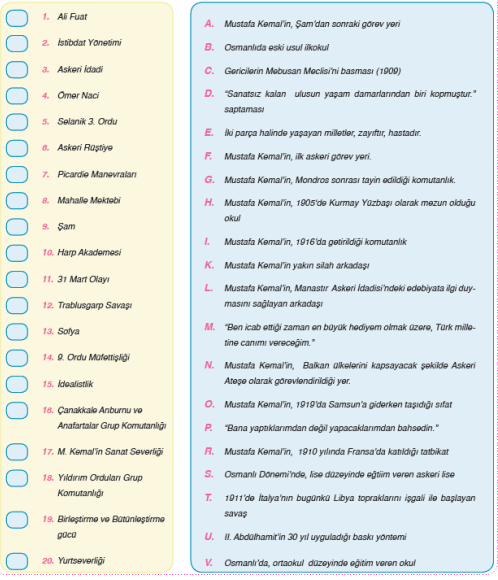 NOT: Soruların puan değerleri karşılarında yazmaktadır. Sınav süresi 40 dakikadır.            BAŞARILAR DİLERİM										           …………………………….											Tarih Öğretmeni1. İkinci Meşrutiyet dönemi daha demokratiktir. (4 PUAN)Nedeni: 31 Mart Vakası’ndan sonra yapılan anayasa değişikliği ile padişahın yetkileri kısıtlanmış, meclisin yetkileri artırılmıştır. (4 PUAN)Ayrıca, tarihimizde ilk kez çok partili hayata geçilmiştir. (2 PUAN)2.Osmanlı-Bulgaristan sınırı Midye-Enez hattı oldu. Böylece tüm Batı Trakya ve Edirne, Kırklareli dâhil Doğu Trakya kaybedilmiş oluyor. (2 PUAN)Ege Adaları Yunanistan’a bırakıldı. (İmroz ve Bozcaada hariç) (2 PUAN)Arnavutluk bağımsız oldu. (2 PUAN)Arnavutların isyanı Osmanlıcılık fikrinin yanında İslamcılık fikrinin de işe yaramadığının kanıtı olabilir. Çünkü Arnavutlar Müslüman'dır. (2 PUAN)Ülkede Türkçülük fikri güç kazanmıştır. (2 PUAN)Selanik, Güney Makedonya ve Girit Yunanistan’a bırakıldı.Orta ve Kuzey Makedonya Sırbistan’a verildi.3.Birliğini yeni tamamlayan İtalya'nın sömürge arayışı. (2 PUAN)Trablusgarp'ın İtalya'ya yakın olması. (2 PUAN)Trablusgarp'ın savunmasız durumda olması. (Osmanlı Devleti'nin karadan da, denizden de buraya koruma şansı yok.) (2 PUAN)İngiltere'nin, İtalya'yı yanına çekmek için işgale teşvik etmesi.SONUÇ: Balkan Savaşının başlaması üzerine Osmanlı yenilgiyi kabul etmiştir. (4 PUAN)4.(7. madde) İtilaf kuvvetleri güvenliklerini tehlikede gördüğü bu durum karşısında istedikleri herhangi noktayı işgal edebilecek. (2 PUAN)ÖNEMİ: MADDE Osmanlı Devleti'nin varlığı açısından en tehlikeli maddedir. Bu madde ile yapacakları işgallere hukuki zemin hazırlamışlardır. (2 PUAN)(24. madde) 6 Doğu ilinde (VİLAYET-İ SİTTE / Erzurum, Van, Diyarbakır, Harput, Sivas, Bitlis) herhangi bir karışıklık çıkarsa İtilaf devletleri istedikleri yerleri işgal edebilecek. (2 PUAN)ÖNEMİ: 24. MADDE Mondros Ateşkes Antlaşmasının ikinci tehlikeli maddesidir. Bu madde ile Doğu Anadolu'da yapacakları işgallere zemin hazırlamışlardır. (2 PUAN)Ayrıca İtilaf devletleri bu maddeyle Doğu Anadolu’yu Ermenilere vermeyi planlamış, toprakların işgaline zemin hazırlamıştır. (2 PUAN)5.İnkılâp: Mevcut düzenin, bir halk hareketi sonucu yıkılması ve onun yerine yeni düzenin kurulması demektir. (2 PUAN)31 Mart Vakası: Demokrasi tarihimizin ilk gerici nitelikli isyanıdır. Meşrutiyet idaresine karşı olanlar tarafından çıkarılmıştır. (2 PUAN)Reval konferansı: Bu konferansta, İngiltere Rusya’yı sıcak denizlere inme konusunda yani Osmanlı üzerindeki emellerine serbest bırakmıştır. (2 PUAN)Panslavizm: Slav milliyetçiliği demektir. Bütün Slavları içine alan bir Slav devleti kurma hayalidir. Rusya, Balkanlarda uygulamıştır. (2 PUAN)Bab-ı Ali baskını: I.Balkan Savaşı yenilgisinden hükümeti sorumlu tutan İttihat ve Terakki, Bab-ı Ali Baskını  ile yönetimi tamamen ele geçirmiştir. (2 PUAN)6.İtilaf devletleri Amaçladıkları şeylere ulaşamadılar. Osmanlı savaş dışı kalmadı. (2 PUAN) I. Dünya Savaşını en az 2 yıl daha uzamıştır. (2 PUAN)I. Dünya Savaşı çok geniş bir alana yayılmıştır. (2 PUAN)Rusya'ya yardım gitmedi. Rusya’da Bolşevik İhtilali çıktı. Çarlık rejimi devrildi ve Rusya savaştan çekildi. (2 PUAN)Mustafa Kemal, Ulusal bir kahraman haline geldi. Bu, Milli mücadelede onun lider olmasını sağlayan temel etken olmuştur. (2 PUAN)Milli direniş ruhu doğdu. "ÇANAKKALE GEÇİLMEZ." İngiltere ve Fransa’nın savaşta büyük itibar kaybetmesine sebep olmuştur.Bulgaristan’ın İttifak Devletleri safında savaşa girmesine neden olmuştur.7.1. (K)	6.(V)	11.(C)	16.(I)	2. (U)	7.(R)	12.(T)	17.(D)3. (S)	8.(B)	13.(N)	18.(G)		2x20=404. (L)	9. (F)	14.(O)	19.(E)5. (A)	10. (H)	15.(P)	20.(M)